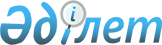 О внесении изменений в решение Уральского городского маслихата от 27 декабря 2022 года № 22-4 "О бюджете поселка Зачаганск на 2023-2025 годы"Решение Уральского городского маслихата Западно-Казахстанской области от 18 августа 2023 года № 4-4
      Уральский городской маслихат РЕШИЛ:
      1. Внести в решение Уральского городского маслихата "О бюджете поселка Зачаганск на 2023-2025 годы" от 27 декабря 2022 года № 22-4 следующие изменения:
      пункт 1 изложить в новой редакции:
      "1. Утвердить бюджет поселка Зачаганск города Уральск на 2023-2025 годы согласно приложениям 1, 2 и 3 соответственно, в том числе на 2023 год в следующих объемах:
      1) доходы – 1 967 991 тысяча тенге:
      налоговые поступления – 272 897 тысяч тенге;
      неналоговые поступления – 1 900 тысяч тенге;
      поступления от продажи основного капитала – 54 695 тысяч тенге;
      поступления трансфертов – 1 638 499 тысяч тенге;
      2) затраты – 2 021 201 тысяча тенге;
      3) чистое бюджетное кредитование – 0 тенге:
      бюджетные кредиты – 0 тенге;
      погашение бюджетных кредитов – 0 тенге;
      4) сальдо по операциям с финансовыми активами – 0 тенге:
      приобретение финансовых активов – 0 тенге;
      поступления от продажи финансовых активов государства – 0 тенге;
      5) дефицит (профицит) бюджета – - 53 210 тысяч тенге;
      6) финансирование дефицита (использование профицита) бюджета – 53 210 тысяч тенге:
      поступления займов – 0 тенге;
      погашение займов – 0 тенге;
      используемые остатки бюджетных средств – 53 210 тысяч тенге.";
      приложение 1 к указанному решению изложить в новой редакции согласно приложению к настоящему решению.
      2. Настоящее решение вводится в действие с 1 января 2023 года. Бюджет поселка Зачаганск на 2023 год
      тысяч тенге
					© 2012. РГП на ПХВ «Институт законодательства и правовой информации Республики Казахстан» Министерства юстиции Республики Казахстан
				
      Председатель Уральского городского маслихата

Е. Калиев
Приложение к решению
Уральского городского маслихата
от 18 августа 2023 года №4-4Приложение 1
к решению Уральского городского
маслихата
от 27 декабря 2022 года № 22-4
Категория
Категория
Категория
Категория
Категория
Категория
Сумма
Класс
Класс
Класс
Класс
Класс
Сумма
Подкласс
Подкласс
Подкласс
Подкласс
Сумма
Специфика
Специфика
Специфика
Сумма
Наименование
Сумма
1) Доходы
1 967 991
1
Налоговые поступления
272 897
01
Подоходный налог
61 263
2
Индивидуальный подоходный налог
61 263
04
Hалоги на собственность
207 134
1
Hалоги на имущество
47 000
3
Земельный налог
7 000
4
Hалог на транспортные средства
152 934
5
Единый земельный налог
200
05
Внутренние налоги на товары, работы и услуги
4 500
4
Сборы за ведение предпринимательской и профессиональной деятельности
4 500
2
Неналоговые поступления
1 900
01
Доходы от государственной собственности
1 900
5
Доходы от аренды имущества, находящегося в государственной собственности
1 900
3
Поступления от продажи основного капитала
54 695
01
Продажа государственного имущества, закрепленного за государственными учреждениями
0
1
Продажа государственного имущества, закрепленного за государственными учреждениями
0
03
Продажа земли и нематериальных активов
54 695
2
Продажа нематериальных активов
54 695
4
Поступления трансфертов
1 638 499
02
Трансферты из вышестоящих органов государственного управления
1 638 499
3
Трансферты из районного (города областного значения) бюджета
1 638 499
Функциональная группа
Функциональная группа
Функциональная группа
Функциональная группа
Функциональная группа
Функциональная группа
Сумма
Функциональная подгруппа
Функциональная подгруппа
Функциональная подгруппа
Функциональная подгруппа
Функциональная подгруппа
Сумма
Администратор бюджетных программ
Администратор бюджетных программ
Администратор бюджетных программ
Администратор бюджетных программ
Сумма
Программа
Программа
Программа
Сумма
Подпрограмма
Подпрограмма
Сумма
Наименование
Сумма
2) Затраты
2 021 201 
01
Государственные услуги общего характера
131 059
1
Представительные, исполнительные и другие органы, выполняющие общие функции государственного управления
131 059
124
Аппарат акима города районного значения, села, поселка, сельского округа
131 059
001
Услуги по обеспечению деятельности акима города районного значения, села, поселка, сельского округа
128 471
022
Капитальные расходы государственного органа
2 588
07
Жилищно-коммунальное хозяйство
1 023 558
3
Благоустройство населенных пунктов
1 023 558
124
Аппарат акима города районного значения, села, поселка, сельского округа
1 023 558
008
Освещение улиц в населенных пунктах
85 779
009
Обеспечение санитарии населенных пунктов
400 098
011
Благоустройство и озеленение населенных пунктов
537 681
08
Культура, спорт, туризм и информационное пространство
2 946
1
Деятельность в области культуры
2 946
124
Аппарат акима города районного значения, села, поселка, сельского округа
2 946
006
Поддержка культурно-досуговой работы на местном уровне
2 946
12
Транспорт и коммуникации
856 592
1
Автомобильный транспорт
856 592
124
Аппарат акима города районного значения, села, поселка, сельского округа
856 592
012
Строительство и реконструкция автомобильных дорог в городах районного значения, селах, поселках, сельских округах
100 100
013
Обеспечение функционирования автомобильных дорог в городах районного значения, селах, поселках, сельских округах
137 759
045
Капитальный и средний ремонт автомобильных дорог в городах районного значения, селах, поселках, сельских округах
618 733
14
Обслуживание долга
7 046
1
Обслуживание долга
7 046
124
Аппарат акима города районного значения, села, поселка, сельского округа
7 046
042
Обслуживание долга аппарата акима города районного значения, села, поселка, сельского округа по выплате вознаграждений и иных платежей по займам из районного (города областного значения) бюджета
7 046
3) Чистое бюджетное кредитование
0
Бюджетные кредиты
0
Категория
Категория
Категория
Категория
Категория
Категория
Сумма
Класс
Класс
Класс
Класс
Класс
Сумма
Подкласс
Подкласс
Подкласс
Подкласс
Сумма
Специфика
Специфика
Специфика
Сумма
Наименование
Сумма
5
Погашение бюджетных кредитов
0
01
Погашение бюджетных кредитов
0
1
Погашение бюджетных кредитов, выданных из государственного бюджета
0
4) Сальдо по операциям с финансовыми активами
0
Функциональная группа
Функциональная группа
Функциональная группа
Функциональная группа
Функциональная группа
Функциональная группа
Сумма
Функциональная подгруппа
Функциональная подгруппа
Функциональная подгруппа
Функциональная подгруппа
Функциональная подгруппа
Сумма
Администратор бюджетных программ
Администратор бюджетных программ
Администратор бюджетных программ
Администратор бюджетных программ
Сумма
Программа
Программа
Программа
Сумма
Подпрограмма
Подпрограмма
Сумма
Наименование
Сумма
Приобретение финансовых активов
0
13
Прочие
0
9
Прочие
0
Категория
Категория
Категория
Категория
Категория
Категория
Сумма
Класс
Класс
Класс
Класс
Класс
Сумма
Подкласс
Подкласс
Подкласс
Подкласс
Сумма
Специфика
Специфика
Специфика
Сумма
Наименование
Сумма
6
Поступления от продажи финансовых активов государства
0
01
Поступления от продажи финансовых активов государства
0
1
Поступления от продажи финансовых активов внутри страны
0
5) Дефицит (профицит) бюджета
- 53 210
6) Финансирование дефицита (использование профицита) бюджета
53 210
7
Поступления займов
0
01
Внутренние государственные займы
0
2
Договоры займа
0
Функциональная группа
Функциональная группа
Функциональная группа
Функциональная группа
Функциональная группа
Функциональная группа
Сумма
Функциональная подгруппа
Функциональная подгруппа
Функциональная подгруппа
Функциональная подгруппа
Функциональная подгруппа
Сумма
Администратор бюджетных программ
Администратор бюджетных программ
Администратор бюджетных программ
Администратор бюджетных программ
Сумма
Бюджетная программа
Бюджетная программа
Бюджетная программа
Сумма
Подпрограмма
Подпрограмма
Сумма
Наименование
Сумма
16
Погашение займов
0
01
Погашение займов
0
Категория
Категория
Категория
Категория
Категория
Категория
Сумма
Класс
Класс
Класс
Класс
Класс
Сумма
Подкласс
Подкласс
Подкласс
Подкласс
Сумма
Специфика
Специфика
Специфика
Сумма
Наименование
Сумма
8
Используемые остатки бюджетных средств
53 210
01
Остатки бюджетных средств
53 210
1
Свободные остатки бюджетных средств
53 210
01
Свободные остатки бюджетных средств
53 210